               $1300.00 BYO Menu Charge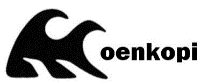 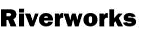 Build Your Own Menu FormTrip Name:	Rig Date:		Launch Date: Using the Moenkopi’s Comprehensive Menu Offerings, build your own menu from scratch in the template below. Day boxes are packed breakfast, lunch, dinner in that order. You can include 2 Pre-Made meals (boil-in-bag) at no charge; additional pre-mades cost just $8/person/day. You are allotted 1 fish dinner and 1 steak night with every BYO Menu. Desserts are included with every other dinner, but can be organized as you prefer.   All breakfasts include ½ pound to one pound of coffee per day as described on your compiled food form. Dinners include an assortment of hot teas and cocoa every other day. Snacks will be provided each day (1 per person per day), and will include an assortment of sweet and salty items. Each menu plan include up to 2 cases of fruit free of charge.Please complete and return your Compiled Food Form along with BYO/Custom Menu Template at least 2 months prior to launch. Please submit to- moefood@moenkopiriverworks.comGrill item, cooked over fire pan charcoals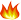 Dutch Oven meal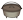 Pre-made entrees are prepared by a local chef using the highest quality ingredients. The food is then vacuum-sealed and frozen so that you need only to boil water and re-heat the food. All premade meals can be GF as requested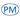 Date BoxBreakfastLunchAppetizerDinnerDessertRig dayBring Your Own FoodCan eat Dinner at Lodge Bring Your Own FoodCan eat Dinner at Lodge Bring Your Own FoodCan eat Dinner at Lodge Bring Your Own FoodCan eat Dinner at Lodge Bring Your Own FoodCan eat Dinner at Lodge (Launch day)Day 1Day 2Day 3Day4Day5Day 6All Fresh Veg Cut Off Date Summer TimeAll Fresh Veg Cut Off Date Summer TimeAll Fresh Veg Cut Off Date Summer TimeAll Fresh Veg Cut Off Date Summer TimeAll Fresh Veg Cut Off Date Summer TimeAll Fresh Veg Cut Off Date Summer TimeDay 7Day 8Day 9Day 10Day 11All Fresh Veg Cut Off Date Winter TimeAll Fresh Veg Cut Off Date Winter TimeAll Fresh Veg Cut Off Date Winter TimeAll Fresh Veg Cut Off Date Winter TimeAll Fresh Veg Cut Off Date Winter TimeAll Fresh Veg Cut Off Date Winter TimeDay 12Day 13Day 14Day 15Day 16Day 17Day 18Day 19Day 20Day 21Day 22Day 23Day 24Day 25Day 26Day 27Day 28Day 29Day 30